SPECYFIKACJA ISTOTNYCH WARUNKÓW ZAMÓWIENIAPostępowanie prowadzone jest zgodnie z Ustawą Prawo zamówień publicznych z dnia 29 stycznia 2004 r. (Dz. U. z 2013 r. poz. 907 z późn. zm.) – procedura jak dla zamówienia publicznego o wartości nie przekraczającej kwot określonych w przepisach wydanych na podstawie art. 11 ust. 8. cytowanej ustawy  5.225.000,00 euro. Przetarg nieograniczony    nr  17/2016.Remont i zmiana sposobu użytkowania części budynku poklasztornego na hostel dla pacjentów Wielkopolskiego Centrum Onkologii. Poznań, ul. Łąkowa 3.Nazwa oraz adres zamawiającego.                   Wielkopolskie Centrum Onkologii	                             ul. Garbary 15                   61-866 Poznań                   tel. 61/ 88 50 500                   fax. 61/ 852 19 48                   godz. pracy od pon. –  pt.  od 725 - 1500                   Dział Zamówień publicznych i zaopatrzenia                     emailto: zaopatrzenie@wco.pl                   tel.  61/ 88 50 644,  tel 61/ 88 50 643                    fax 61/ 88 50 698Tryb udzielenia zamówienia.Postępowanie o udzielenie niniejszego zamówienia prowadzone jest w trybie przetargu nieograniczonego poniżej 5.225.000,00 euro zgodnie z przepisami ustawy z dnia 29 stycznia 2004r. Prawo zamówień publicznych (Dz. U. z 2013 r. , poz. 907 z późn. zm), zwanej dalej ustawą Zamawiający nie dopuszcza składania ofert częściowych.Zamawiający nie dopuszcza możliwości składania ofert wariantowych.Zamawiający nie przewiduje zawarcia umowy ramowej.Zamawiający przewiduje możliwość udzielenia zamówień uzupełniających, o których mowa w art. 67 ust. 1 pkt. 6 ustawy PZP, w wysokości nie więcej niż 50% wartości zamówienia podstawowego.Zamawiający nie przewiduje wyboru oferty najkorzystniejszej z zastosowaniem aukcji elektronicznej.Zamawiający żąda wskazania przez wykonawcę w ofercie części zamówienia, której wykonanie powierzy podwykonawcom.Wymagany przez Zamawiającego termin płatności 30 dni od daty otrzymania faktury przez Zamawiającego. Zamawiający dopuszcza płatność za wykonane roboty w dwóch transzach : Transza I – po wykonaniu 50% wartości zamówienia, na podstawie  prawidłowo wystawionej faktury VAT. Faktura wystawiona będzie po podpisaniu przez inspektorów nadzoru protokołu częściowego odbioru robót oraz przedstawieniu przez Wykonawcę i zaakceptowaniu przez inspektorów nadzoru kosztorysu powykonawczego potwierdzającego zaawansowanie prac na co najmniej 50% wartości zamówienia. Transza II – po wykonaniu 100% wartości zamówienia, na podstawie  prawidłowo wystawionej faktury VAT. Faktura wystawiona będzie po podpisaniu przez inspektorów nadzoru protokołu końcowego odbioru robót oraz przedstawieniu przez Wykonawcę i zaakceptowaniu przez inspektorów nadzoru kosztorysu powykonawczego potwierdzającego wykonanie  100% wartości zamówienia.  Wymagany termin realizacji zamówienia: Zamawiający wymaga całkowitego wykonania robót w terminie do  5 miesięcy od daty podpisania umowy.Opis przedmiotu zamówienia.1.Przedmiotem przetargu jest: Remont i zmiana sposobu użytkowania części budynku poklasztornego na hostel dla pacjentów Wielkopolskiego Centrum Onkologii. Poznań, ul. Łąkowa 3.2. Nomenklatura: wg Wspólnego Słownika Zamówień (CPV): Kod CPV : 45215100-8 Roboty budowlane w zakresie budowy placówek zdrowotnych 3. Ogólne założenia wyjściowe:Przedmiotem zamówienia jest  Remont i zmiana sposobu użytkowania części budynku poklasztornego na hostel dla pacjentów Wielkopolskiego Centrum Onkologii Poznań, ul. Łąkowa 3. Opis techniczny  przedmiotu zamówienia określa załącznik  do specyfikacji oraz  pliki na stronie internetowej www.wco.pl.Zamawiający dopuszcza możliwość składania ofert równoważnych. Zaproponowany w ofercie równoważnej przedmiot zamówienia musi być zgodny ze wszystkimi wymaganymi i normami jakościowymi określonymi w specyfikacji. Jeżeli w specyfikacji użyto nazwy własnej  należy to traktować nie jako wskazanie, a jedynie jako przykład zastosowania materiałów.  Zastosowane w dokumentacji projektowej i specyfikacji technicznej wykonania i odbioru robót wskazania nazw pochodzenia wyrobów służą określeniu wymaganych standardów cech technicznych i jakościowych tych wyrobów. Wykonawca może zastosować wskazany lub równoważny zamiennik o innej nazwie od podanej przez Zamawiającego spełniający wymogi techniczne i jakościowe o właściwościach użytkowych nie gorszych niż określone w dokumentacji Zamawiającego. Wykonawca, który powoła się na rozwiązania równoważne w stosunku do opisywanych przez Zamawiającego, jest obowiązany wykazać, że oferowane przez niego zamienniki spełniają wymagania określone przez Zamawiającego.W związku z wdrożonym w Wielkopolskim Centrum Onkologii Systemem Zarządzania Środowiskowego i Systemem Zarządzania Bezpieczeństwem i Higieną Pracy zobowiązuje się Wykonawców zewnętrznych wykonujących prace na terenie należącym do WCO do stosowania wymaganych zasad. W chwili zawarcia umowy Wykonawca zobowiązany będzie do podpisania protokołu koordynacyjnego, którego wzór stanowi załącznik nr 8 do niniejszej specyfikacji. Protokół koordynacyjny dla wykonawców zewnętrznych wykonujących prace na terenie i na rzecz Wielkopolskiego Centrum Onkologii.Warunki gwarancji:  Minimalny okres gwarancji - na wykonany przedmiot zamówienia, liczony od momentu zrealizowania i dokonaniu jego protokolarnego odbioru (podpisanie końcowego protokołu odbioru) – 24 miesiące, nie dłużej niż 5 lat (60 m-cy).Opis warunków udziału w postępowaniu oraz opis sposobu dokonywania oceny spełniania tych warunków.W postępowaniu mogą wziąć udział Wykonawcy, którzy nie podlegają wykluczeniu na podstawie art. 24 ustawy Prawo zamówień publicznych (t. j. Dz. U. z 2013 r., poz. 907, z późn. zm.), spełniają warunki i wymagania określone w niniejszej Specyfikacji oraz w art. 22 ust. 1 ustawy Prawo zamówień publicznych (t. j. Dz. U. z 2013 r., poz. 907, z późn. zm.).O udzielenie zamówienia mogą ubiegać się Wykonawcy, którzy spełniają następujące warunki:3. Wykonawca może polegać na wiedzy i doświadczeniu, potencjale technicznym, osobach zdolnych do wykonania zamówienia lub zdolnościach finansowych innych podmiotów, niezależnie od charakteru prawnego łączących go z nimi stosunków. Wykonawca w takiej sytuacji zobowiązany jest udowodnić Zamawiającemu, iż będzie dysponował zasobami niezbędnymi do realizacji zamówienia, w szczególności przedstawiając w tym celu pisemne zobowiązanie tych podmiotów do oddania mu do dyspozycji niezbędnych zasobów na okres korzystania z nich przy wykonywaniu zamówienia. W celu oceny czy Wykonawca będzie dysponował zasobami innych podmiotów w stopniu niezbędnym dla należytego wykonania zamówienia oraz oceny, czy stosunek łączący wykonawcę z tymi podmiotami gwarantuje rzeczywisty dostęp do ich zasobów, Zamawiający żąda:1) w przypadku warunków, o których mowa w art. 22 ust. 1 pkt 4 ustawy – dokumentów, o których mowa w  § 1 ust. 1 pkt 9–11 Rozporządzenia Rady Ministrów z 19 lutego 2013 r. ( Dz. U. z 2013r. poz. 231 z późn. Zm). w sprawie rodzajów dokumentów, jakich może żądać Zamawiający od Wykonawcy oraz ich form, w jakich te dokumenty mogą być składane  a także innych dokumentów, dotyczących sytuacji ekonomicznej i finansowej, określonych w ogłoszeniu o zamówieniu lub w specyfikacji istotnych warunków zamówienia;;2) dokumentów dotyczących w szczególności:a) zakresu dostępnych wykonawcy zasobów innego podmiotu,b) sposobu wykorzystania zasobów innego podmiotu, przez wykonawcę, przy wykonywaniu zamówienia,
c) charakteru stosunku, jaki będzie łączył wykonawcę z innym podmiotem,
d) zakresu i okresu udziału innego podmiotu przy wykonywaniu zamówienia.
4. Zamawiający żąda wskazania przez wykonawcę części zamówienia, której wykonanie zamierza powierzyć podwykonawcy, lub podania przez wykonawcę nazw (firm) podwykonawców, na których zasoby wykonawca powołuje się.5. Jeżeli zmiana albo rezygnacja z podwykonawcy dotyczy podmiotu na którego zasoby Wykonawca powoływał się Wykonawca jest zobowiązany wykazać Zamawiającemu, iż proponowany inny podwykonawca lub wykonawca samodzielnie spełni je w stopniu nie mniejszym niż wymagany w trakcie postępowania o udzielenie zamówienia.
6. Wykonawcy mogą wspólnie ubiegać się o udzielenie zamówienia. W takim przypadku Wykonawcy ustanawiają pełnomocnika do reprezentowania ich w postępowaniu o udzielenie zamówienia albo reprezentowania w postępowaniu i zawarcia umowy w sprawie zamówienia publicznego.
7. Zamawiający wykluczy z postępowania o udzielenie zamówienia Wykonawców na podstawie przepisów art. 24 ustawy Prawo zamówień publicznych (tekst jedn. Dz. U. z 2013 r., poz. 907 z późn. zm..).8. Ofertę Wykonawcy wykluczonego uznaje się za odrzuconą.Wykaz oświadczeń lub dokumentów, jakie mają dostarczyć wykonawcy w celu potwierdzenia spełniania warunków udziału w postępowaniuW celu wykazania spełniania przez Wykonawcę warunków, o których mowa w art. 22 ust. 1 ustawy Prawo zamówień publicznych (t.j. Dz. U. z 2013 r., poz. 907 z późn. zm.), należy przedłożyć:W celu wykazania braku podstaw do wykluczenia z postępowania o udzielenie zamówienia Wykonawcy w okolicznościach, o których mowa w art. 24 ust. 1 oraz art. 24 ust. 2 pkt. 5 ustawy Prawo zamówień publicznych (t. j. Dz. U. z 2013 r., poz. 907 z późn. zm.), należy przedłożyć:a) W przypadku Wykonawcy mającego siedzibę lub miejsce zamieszkania poza terytorium Rzeczypospolitej Polskiej- jeżeli w kraju miejsca zamieszkania, nie wydaje się dokumentów, o których mowa w pkt. 3.2., zastępuje się je dokumentem zawierającym oświadczenie, w którym określa się także osoby uprawnione do reprezentacji Wykonawcy, złożone przed właściwym organem sądowym, administracyjnym albo organem samorządu zawodowego lub gospodarczego odpowiednio kraju miejsca zamieszkania osoby lub kraju, w którym Wykonawca ma siedzibę lub miejsce zamieszkania, lub przed notariuszem. Termin wystawienia dokumentu stosuje się odpowiednio.b) W przypadku wątpliwości co do treści dokumentu złożonego przez Wykonawcę mającego siedzibę lub miejsce zamieszkania poza terytorium Rzeczypospolitej Polskiej, Zamawiający może zwrócić się do właściwych organów odpowiednio kraju miejsca zamieszkania osoby lub kraju, w którym Wykonawca ma siedzibę lub miejsce zamieszkania, z wnioskiem o udzielenie niezbędnych informacji dotyczących przedłożonego dokumentu.Potwierdzenie pozostałych wymagań specyfikacji istotnych warunków zamówienia. W celu potwierdzenia, że oferowany przedmiot zamówienia spełnia wymagania specyfikacji istotnych warunków zamówienia Zamawiający żąda przedłożenia następujących dokumentów:Wskazane dokumenty mogą być doręczone w oryginale lub kopii poświadczonej za zgodność z oryginałem przez Wykonawcę. Zamawiający może zażądać przedstawienia oryginału lub notarialnie poświadczonej kopii dokumentu wyłącznie wtedy, gdy złożona kopia dokumentu jest nieczytelna lub budzi wątpliwości co do jej prawdziwości.Jeżeli z uzasadnionej przyczyny Wykonawca nie może przedstawić dokumentów dotyczących sytuacji finansowej i ekonomicznej wymaganych przez Zamawiającego, może przedstawić inny dokument, który w wystarczający sposób potwierdza spełnianie opisanego przez Zamawiającego warunku.Dokumenty sporządzone w języku obcym są składane wraz z tłumaczeniem na język polski.Informacje o sposobie porozumiewania się zamawiającego z wykonawcami oraz przekazywania oświadczeń lub dokumentów, a także wskazanie osób uprawnionych do porozumiewania się z wykonawcami.Godziny pracy WCO – 7.25- 15.00.Wszelką korespondencję należy kierować na adres Wielkopolskiego Centrum Onkologii ul. Garbary 15, 61-866 Poznań - Dział zamówień publicznych i zaopatrzenia.Na podstawie art. 27 ustawy Prawo zamówień publicznych –  Zamawiający ustala  następujące sposoby porozumiewania się z Wykonawcami.Postępowanie o udzielenie zamówienia, z zastrzeżeniem wyjątków określonych w ustawie Prawo zamówień publicznych (t.j. Dz. U. z 2013 r. poz. 907, z późn. zm.), prowadzi się z zachowaniem formy pisemnej.W niniejszym postępowaniu wszelkie oświadczenia, wnioski, zawiadomienia oraz informacje Zamawiający i Wykonawcy przekazują pisemnie, faksem lub drogą elektroniczną. W przypadku oświadczeń, wniosków, zawiadomień oraz informacji przekazywanych faksem lub drogą elektroniczną, każda ze stron na żądanie drugiej niezwłocznie potwierdza fakt ich otrzymania.Wybrany sposób przekazywania oświadczeń, wniosków, zawiadomień oraz informacji nie może ograniczać konkurencji; zawsze dopuszczalna jest forma pisemna, z zastrzeżeniem wyjątków przewidzianych w ustawie Prawo zamówień publicznych (t.j. Dz. U. z 2013 r. poz. 907, z późn. zm.).Wykonawca może zwrócić się do zamawiającego o wyjaśnienie treści specyfikacji istotnych warunków zamówienia. Zamawiający jest obowiązany udzielić wyjaśnień niezwłocznie, jednak nie później niż: w terminach wskazanych w art. 38 ust. 1 z uwzględnieniem art. 11.8 ustawy Pzp. 8 – pod warunkiem że wniosek o wyjaśnienie treści specyfikacji istotnych warunków zamówienia wpłynął do zamawiającego nie później niż do końca dnia, w którym upływa połowa wyznaczonego terminu składania ofert. Jeżeli wniosek o wyjaśnienie treści specyfikacji istotnych warunków zamówienia wpłynął po upływie terminu składania wniosku, o którym mowa powyżej, lub dotyczy udzielonych wyjaśnień, zamawiający może udzielić wyjaśnień albo pozostawić wniosek bez rozpoznania. Przedłużenie terminu składania ofert nie wpływa na bieg terminu składania wniosku, o którym mowa powyżej.Treść zapytań wraz z wyjaśnieniami Zamawiający przekazuje Wykonawcom, którym przekazał specyfikację istotnych warunków zamówienia, bez ujawniania źródła zapytania, a jeżeli specyfikacja jest udostępniona na stronie internetowej, zamieszcza na tej stronie.W uzasadnionych przypadkach Zamawiający może przed upływem terminu składania ofert zmienić treść specyfikacji istotnych warunków zamówienia. Dokonaną zmianę specyfikacji Zamawiający przekazuje niezwłocznie wszystkim Wykonawcom, którym przekazano specyfikację istotnych warunków zamówienia, a jeżeli specyfikacja jest udostępniona  na stronie internetowej, zamieszcza ją także na tej stronie.Postępowanie o udzielenie zamówienia prowadzi się w języku polskim.Osoby uprawnione do porozumiewania się z wykonawcami:-     Merytorycznie mgr inż. Tadeusz Krzymański, tel. 61/88 50 727 Kierownik Działu Inwestycji i Remontówmgr inż. Szymon Matuszewski  - tel. 61/88 50 628 Starszy inspektor ds. technicznych- Formalno/prawnie -  Dział zamówień publicznych i zaopatrzenia: Katarzyna Witkowska, Sylwia Krzywiak, Maria Wielgus tel. 61/ 88 50 643( ...644) fax 61/ 88 50 698Termin związania oferta.Wykonawca pozostaje związany ofertą przez okres 30 dni. Bieg terminu rozpoczyna się wraz z upływem terminu składania ofert.Opis sposobu przygotowywania ofert.Ofertę Wykonawca zobowiązany jest złożyć w formie pisemnej, pod rygorem nieważności. Ofertę należy sporządzić w języku polskim. Zamawiający nie wyraża zgody na składanie ofert w formie elektronicznej. Wykonawca może złożyć tylko jedną ofertę. Oświadczenia, wnioski, zawiadomienia oraz informacje zamawiający i wykonawcy przekazują pisemnie. Faks lub droga elektroniczna nie stanowią formy pisemnej, aby były skuteczne muszą być niezwłocznie potwierdzone pismem.Wykonawca składa ofertę, zgodnie z wymaganiami ustawy – Prawo zamówień publicznych oraz niniejszą specyfikacją istotnych warunków zamówienia.Wykonawca ponosi wszelkie koszty związane z przygotowaniem oferty. Zamawiający nie przewiduje zwrotu kosztów udziału w postępowaniu.Wykonawca może wprowadzić zmiany lub wycofać złożoną przez siebie ofertę przed terminem składania ofert pod warunkiem, że Zamawiający otrzyma pisemne powiadomienie o wprowadzeniu zmian lub wycofaniu przed upływem terminu składania ofert - (art. 84 ust. 1 ustawy Prawo zamówień publicznych). Oferta musi być podpisana przez osobę upoważnioną do reprezentowania Wykonawcy, zgodnie z formą reprezentacji. W przypadku, gdy upoważnienie do podpisywania oferty nie wynika bezpośrednio z dokumentów załączonych do oferty, o których mowa w punkcie VI podpunkt 1.1 specyfikacji, upoważnienie (pełnomocnictwo) do podpisywania oferty oraz dokonywania innych czynności w toku postępowania o zamówienie publiczne winno być dołączone do oferty.Pełnomocnictwo do podpisania oferty i składania ewentualnych wyjaśnień, jeżeli osobą podpisującą nie jest osoba upoważniona na podstawie wypisu z Krajowego Rejestru Sądowego lub zaświadczenia o prowadzeniu działalności gospodarczej. Jeżeli pełnomocnictwo nie ma postaci aktu notarialnego powinno zawierać pieczęć Wykonawcy, imienną pieczątkę wystawiającego pełnomocnictwo i jego podpis. Jeżeli dołączone do oferty ww. pełnomocnictwo będzie w formie kopii, Zamawiający wymaga, aby jego zgodność z oryginałem poświadczyła osoba lub osoby wymienione w umowie spółki lub odpowiednim rejestrze, które wskazane są tam jako upoważnione do reprezentowania Wykonawcy. Pełnomocnictwo winno wskazywać datę jego wystawienia oraz okres, na który zostało udzielone. Brak tego okresu zamawiający odczyta jako pełnomocnictwo wystawione na czas nieokreślony.Wszystkie strony oferty winny być połączone – (zszyte zszywaczem lub bindownicą lub w skoroszycie)  w sposób zapobiegający możliwość dekompletacji zawartości oferty. Poprawki lub zmiany w tekście oferty muszą być datowane i własnoręcznie podpisane przez osobę podpisującą ofertę.Do oferty Wykonawca dołączy wszystkie dokumenty wymagane postanowieniami niniejszej specyfikacji. W przypadku gdy Wykonawca dołączy jako załącznik do oferty kopię jakiegoś dokumentu, kopia ta winna być potwierdzona za zgodność z oryginałem przez Wykonawcę. W sytuacji gdy złożona przez Wykonawcę kopia dokumentu jest nieczytelna lub budzi wątpliwości co do jej prawdziwości, Zamawiający może żądać przedstawienia oryginału lub notarialnie poświadczonej kopii tegoż dokumentu.Oferty oraz wszelkie oświadczenia i zaświadczenia składane w trakcie postępowania są jawne, z wyjątkiem informacji stanowiących tajemnicę przedsiębiorstwa w rozumieniu przepisów o zwalczaniu nieuczciwej konkurencji, o ile wykonawca składając ofertę zastrzeże, że nie mogą być one udostępniane innym wykonawcom. W takim przypadku wskazane jest, aby informacje te były przygotowane i przekazane przez Wykonawcę w formie odrębnego załącznika do oferty opatrzonego klauzulą „TAJNE”. Wykonawca nie może zastrzec informacji, o których mowa w art. 86 ust. 4 cytowanej ustawy.Oferty należy składać w zamkniętych kopertach oznaczonych pieczątką Oferenta oznaczonych w następujący sposób:Przetarg nieograniczony –  Remont i zmiana sposobu użytkowania części budynku poklasztornego na hostel dla pacjentów Wielkopolskiego Centrum Onkologii Poznań, ul. Łąkowa 3. (17/2016  Nie otwierać przed ........................................../data otwarcia ofert/Każda Oferta opatrzona zostanie numerem wpływu odnotowanym na kopercie oferty.Oferty, które wpłyną do Zamawiającego za pośrednictwem Poczty Polskiej, poczty kurierskiej, należy przygotować w sposób określony w pkt 2 i przesłać w zewnętrznej kopercie, na której powinna znajdować się pieczęć Wykonawcy, zaadresowanej w następujący sposób:Wielkopolskie Centrum Onkologii  ul. Garbary 15,  PoznańPrzetarg nieograniczony 17/2016    Remont i zmiana sposobu użytkowania części budynku poklasztornego na hostel dla pacjentów Wielkopolskiego Centrum Onkologii Poznań, ul. Łąkowa 3.Miejsce oraz termin składania i otwarcia ofert. Miejsce oraz termin składania ofert: Ofertę należy złożyć w pokoju  nr 3089 dawny nr 301 (Kancelaria – III piętro), w dni robocze, w godzinach od 7.25 do 14.30 w siedzibie Zamawiającego w Poznaniu, ul. Garbary 15 w nieprzekraczalnym terminie do dnia 07-03-2016 r. do godz. 0900. Miejsce oraz termin otwarcia ofert:  Otwarcie ofert nastąpi w dniu  07-03-2016 r. o godz. 1000 w pokoju  001- w siedzibie Zamawiającego w Poznaniu, ul. Garbary 15  – Kantor Cegielskiego -  Rotunda  - parter. Otwarcie ofert jest jawne. W przypadku, gdy Wykonawca nie był obecny przy otwieraniu ofert, na jego pisemny wniosek Zamawiający prześle mu informację zawierającą nazwy i adresy Wykonawców, których oferty zostały otwarte oraz informacje dotyczące ceny oferty.Oferty zostaną sprawdzone czy zostały sporządzone zgodnie z przepisami ustawowymi i specyfikacji istotnych warunków zamówienia.W toku badania i oceny ofert Zamawiający może żądać udzielenia przez Wykonawców wyjaśnień dotyczących treści złożonych przez nich ofert. Zamawiający poprawia w ofercie:oczywiste omyłki pisarskie,oczywiste omyłki rachunkowe, z uwzględnieniem konsekwencji rachunkowych dokonanych poprawek,inne omyłki polegające na niezgodności oferty ze specyfikacją istotnych warunków zamówienia, niepowodujące istotnych zmian w treści oferty 	     – niezwłocznie zawiadamiając o tym wykonawcę, którego oferta została poprawionaNie wyrażenie zgody na poprawienie innych omyłek, niż oczywiste omyłki pisarskie i rachunkowe, polegających na niezgodności oferty ze specyfikacją istotnych warunków zamówienia, niepowodujące istotnych zmian w treści oferty, w ciągu 3 dni od daty doręczenia zawiadomienia, skutkować będzie odrzuceniem ofertyOpis sposobu obliczenia ceny.Wykonawca w przedstawionej ofercie winien zaoferować cenę kompletną, jednoznaczną i ostateczną. Wykonawca winien uwzględnić w cenie oferty wszystkie przewidywane koszty realizacji zamówienia, które mają wpływ na cenę oferty.Cena oferty winna być wartością wyrażoną w jednostkach pieniężnych, w walucie polskiej, z dokładnością do dwóch miejsc po przecinku, zgodnie z obowiązującą ustawą o cenach i obliczona zgodnie z konstrukcją formularza ofertowego i cenowego, stanowiącego załącznik nr 1 nr 2 do niniejszej specyfikacji z uwzględnieniem podatku VAT naliczonym zgodnie z obowiązującymi w terminie składania oferty przepisami. Obowiązkiem składającego ofertę jest wypełnić formularz cenowy dokonując obliczeń wg zasad obowiązujących w rachunkowości.Przedstawiona przez Wykonawcę oferta cenowa nie może stanowić ogólnych cenników, kalkulacji, itp., stosowanych przez Wykonawcę w toku prowadzonej przez niego działalności gospodarczej, lecz winna zostać sporządzona wyłącznie z ukierunkowaniem na przedmiotowe postępowanie i odpowiadać wymogom Zamawiającego określonym w niniejszej SIWZ.Wszystkie ceny określone przez Wykonawcę w ofercie są ustalone na okresie trwania umowy, poza przypadkami określonymi we wzorze umowy – załącznik  i nie wzrosną i nie podlegają negocjacjom. Błąd w obliczeniu ceny spowoduje odrzucenie oferty z zastrzeżeniem art. 87 ust. 2 ustawy Prawo zamówień publicznych. Zamawiający poprawi w ofercie:- oczywiste omyłki pisarskie,- oczywiste omyłki rachunkowe – w zakresie podanym poniżej,- inne omyłki polegające na niezgodności oferty ze specyfikacją istotnych warunków zamówienia, niepowodujące istotnych zmian w treści oferty, o dokonanych poprawkach zawiadomi niezwłocznie wykonawcę, którego oferta została poprawiona.Za oczywistą omyłkę rachunkową zamawiający uzna w szczególności:błędny wynik mnożenia ceny jednostkowej oraz ilości zamawianych sztuk, błędny wynik podsumowania poszczególnych pozycji, przyjmując, że prawidłowo wyliczono cenę za  poszczególne pozycje, rozbieżność pomiędzy wartością ceny podaną liczbą i słownie, przy czym za prawidłową uznaje się tę wartość, która odpowiada poprawnemu arytmetycznie wyliczeniu ceny Poprawiając omyłki rachunkowe, zamawiający uwzględni konsekwencje rachunkowe wynikające z ich poprawienia.Nie wyrażenie zgody na poprawienie innych omyłek, niż oczywiste omyłki pisarskie i rachunkowe, polegających na niezgodności oferty ze specyfikacją istotnych warunków zamówienia, niepowodujące istotnych zmian w treści oferty, w ciągu 3 dni od daty doręczenia zawiadomienia, skutkować będzie odrzuceniem oferty.    Opis kryteriów, którymi zamawiający będzie się kierował przy wyborze oferty, wraz z podaniem znaczenia tych kryteriów i sposobu oceny ofert.Kryteria: (opis kryterium/ i jego znaczenie (wag):1)  Cena	                                                         95%2)  Termin gwarancji                                         5%                                                                  --------------------------                                             	          Razem  100%Kryterium CENA oferty będzie obliczona wg wzoru:             Najniższa cena A = ---------------------------------------------   x   waga x 100             Cena badanej oferty A – ilość punktów przyznana w kryterium CenaPrzy ocenie wysokości zaproponowanej „ceny”  najwyżej będzie punktowana oferta z najniższą ceną brutto – jako oferta najkorzystniejsza.  Oferta o najniższej cenie brutto otrzyma 95 punktów, pozostałym ofertom  przyznane zostaną punkty zgodnie z ww. wzorem.Kryterium Termin gwarancji wg wzoru:       Proponowany w ofercie badanej termin gwarancji B = ---------------------------------------------------------------------------------------   x   waga x 100      Najkorzystniejszy termin gwarancji  z ofert ważnych - (nie więcej niż 60 miesięcy) B – ilość punktów przyznana w kryterium Termin gwarancji W kryterium „Termin gwarancji’’ oceniany będzie termin gwarancji   podany przez Wykonawcę w formularzu ofertowym. Oferta najkorzystniejsza może uzyskać maksymalnie 5 pkt.-  pozostałe oferty odpowiednio mniej w zależności od okresu gwarancji podanego w ofercie. UWAGA -  brak wpisu w formularzu ofertowym traktowany będzie jako zaoferowanie minimalnego terminu gwarancji, tj. 24 miesiące od daty podpisania protokołu odbioru. Ocena końcowa ofertyOcenę końcową oferty stanowić będzie suma punktów A + B przyznanych danej ofercie kryteriach oceny ofert, wskazanych w pkt. XIII specyfikacji.Stosowanie do  dyspozycją art. 91 ust. 4 ustawy Prawo zamówień publicznych – jeżeli nie można wybrać oferty najkorzystniejszej z uwagi na to, że dwie lub więcej ofert przedstawia taki sam bilans ceny i innych kryteriów oceny ofert, zamawiający spośród tych ofert wybiera ofertę z najniższą ceną.Informacje o formalnościach, jakie powinny zostać dopełnione po wyborze oferty celu zawarcia umowy w sprawie zamówienia publicznego.Wykonawca, którego oferta zostanie wybrana ma obowiązek zawarcia umowy, zgodnie z postanowieniami określonymi w załącznik do specyfikacji oraz na warunkach podanych w swojej ofercie, tożsamych ze specyfikacją istotnych warunków zamówienia, w terminie określonym przez Zamawiającego.Zawarcie umowy pomiędzy wykonawcą a zamawiającym nastąpi po spełnieniu warunków określonych dyspozycją art. 94 Prawo zamówień publicznych. Wyniki postępowania:Informacja o wynikach postępowaniach o zawarciu umowy zostanie upubliczniona stosownie do dyspozycji art. 92 i 95 ustawy Prawo zamówień publicznych. Wymagania dotyczące wadium.Zamawiający nie wymaga wniesienia wadium.Istotne dla stron postanowienia, które zostaną wprowadzone do treści zawieranej umowy w sprawie zamówienia publicznego, ogólne warunki umowy albo wzór umowy, jeżeli zamawiający wymaga od wykonawcy, aby zawarł z nim umowy sprawie zamówienia publicznego na takich warunkach.1. Umowa zostanie zawarta na warunkach określonych we wzorze umowy stanowiącym załącznik do niniejszej specyfikacji.2. Zakres świadczenia Wykonawcy wynikający z umowy będzie tożsamy z jego zobowiązaniem zawartym w ofercie złożonej w niniejszym postępowaniu o udzielenie zamówienia publicznego.3. Zmiany umowy wymagać będą zachowania formy pisemnego aneksu podpisanego przez obie Strony, pod rygorem nieważności, i dopuszczalne będą w warunkach określonych we wzorze umowy.Pouczenie o środkach ochrony prawnej przysługujących wykonawcy w toku postępowania o udzielenie zamówienia.1. Wykonawcy a także innemu podmiotowi, jeżeli ma lub miał interes w uzyskaniu przedmiotowego zamówienia oraz poniósł lub może ponieść szkodę w wyniku naruszenia przez Zamawiającego przepisów ustawy, przysługują środki ochrony prawnej określone w Dziale VI ustawy.2. Środki ochrony prawnej wobec ogłoszenia o zamówieniu oraz niniejszej SIWZ przysługują również organizacjom wpisanym na listę, o której mowa w art. 154 pkt. 5 ustawy.3. Środkami ochrony prawnej, o których mowa w pkt. 1 i 2 są odwołanie oraz skarga do sadu.Maksymalna liczbę wykonawców, z którymi zamawiający zawrze umowę ramowa, jeżeli zamawiający przewiduje zawarcie umowy ramowej.Zamawiający nie przewiduje zawarcia umowy ramowej.Wymagania dotyczące wniesienia zabezpieczenia należytego wykonania umowy. Zamawiający nie wymaga wniesienia zabezpieczenia należytego wykonania umowy.Informacje o przewidywanych zamówieniach uzupełniających, o których mowa w art. 67 ust. 1 pkt. 6 i 7 lub art. 134 ust. 6 pkt. 3 i 4, jeżeli zamawiający przewiduje udzielenie takich zamówień.Zamawiający przewiduje udzielenie zamówień uzupełniających zgodnie z art. 67.1.6 ustawy PZP, w wysokości nie więcej niż 50% wartości zamówienia podstawowegoOpis sposobu przedstawiania ofert wariantowych oraz minimalne warunki, jakim musza odpowiadać oferty wariantowe, jeżeli zamawiający dopuszcza ich składanie.Zamawiający nie dopuszcza składania ofert wariantowych.Adres poczty elektronicznej lub strony internetowej zamawiającego, jeżeli zamawiający dopuszcza porozumiewanie się drogą elektroniczną.Dział Zamówień publicznych i zaopatrzenia Wielkopolskiego Centrum Onkologii: zaopatrzenie@wco.pl; Zasady porozumiewania z Wykonawcami zostały określone w pkt VII niniejszej specyfikacji.Informacje dotyczące walut obcych, w jakich mogą być prowadzone rozliczenia miedzy zamawiającym a wykonawca, jeżeli zamawiający przewiduje rozliczenia walutach obcych.Wszelkie rozliczenia związane z realizacją zamówienia publicznego, którego dotyczy niniejsza specyfikacji dokonywane będą w walucie polskiej - PLN.Zamawiający nie przewiduje rozliczenia z wykonania zamówienia publicznego w obcej walucie.Informacje o przewidywanym wyborze najkorzystniejszej oferty z zastosowaniem aukcji elektronicznej.Zamawiający nie przewiduje wyboru oferty najkorzystniejszej z zastosowaniem aukcji elektronicznej.Zwrot kosztów udziału w postępowaniu.Zamawiający nie przewiduje zwrotu kosztów udziału w postępowaniuPozostałe informacje.Postępowanie prowadzone jest zgodnie z Ustawą Prawo zamówień publicznych z dnia 29 stycznia 2004 r. (Dz. U. z 2013 r., poz. 907 z późn. zm.) – procedura jak dla zamówienia publicznego o wartości nie przekraczającej kwot określonych w przepisach wydanych na podstawie art. 11 ust. 8. cytowanej ustawy tj. kwoty 5.225.000 euro. - stąd też w kwestiach nie uregulowanych zapisami przedmiotowej specyfikacji bezpośrednie zastosowanie mają przepisy ustawy Prawo zamówień publicznych oraz innych obowiązujących przepisów prawa.Poznań, dnia ……………………                                                                                                                Zatwierdzam treść niniejszej specyfikacji:                                                                                      ……………………………………………                                                                    DYREKTORZałącznik nr 1 do specyfikacji................................................................(Pieczęć firmowa)FORMULARZ OFERTOWYDane oferenta:Pełna nazwa Wykonawcy:...............................................................................................................adres:  ul. …………...………………………..miejscowość………………………….., kod pocztowy………………..……….województwo ………………………..,NIP ......................................................REGON ...............................................,e-mailto:  ................................................Imię i nazwisko   osoby uprawnionej do kontaktów w sprawie prowadzonego    postępowania mailto: ………………………..……………tel………………………….  Przedmiot oferty:Remont i zmiana sposobu użytkowania części budynku poklasztornego na hostel dla pacjentów Wielkopolskiego Centrum Onkologii. Poznań, ul. Łąkowa 3.My niżej podpisani……………………………………………………………………………………………………………………………………………………………………………………………………………………………………………………………………………………………………………………Działając w imieniu i na rzecz…………………………………………………………………………………………………………………………………………………………1. Składamy ofertę na wykonanie przedmiotu zamówienia w zakresie określonym w specyfikacji istotnych warunków zamówienia w postępowaniu.  2. Oświadczamy ze zapoznaliśmy się ze szczegółowymi warunkami przetargu, ustalonymi w specyfikacji istotnych warunków zamówienia i uznajemy się za związanych określonymi w niej postanowieniami  i zasadami postępowania.3.Oferujemy przedmiot zamówienia za cenę całkowitą, ustaloną zgodnie z kosztorysem ofertowym – załącznik do specyfikacji.  Cena oferty:Szczegółowy wykaz cen jednostkowych i sposób wyliczenia łącznej ceny ofertowej stanowi załącznik do oferty. Oferujemy wykonanie zamówienia zgodnie z wypełnionym przedmiarem robót (załącznik do siwz) za kwotę :............................  netto (słownie: ……................................................................)............................  brutto (słownie: ……................................................................)powyższa kwota brutto zawiera podatek VAT w wysokości...................%.4. Wymagane oświadczenia i dokumenty wymienione w SIWZ.Dla wykazania wiarygodności ekonomicznej i technicznej naszej firmy oraz doświadczenia i praktyki w zakresie stanowiącym przedmiot niniejszego przetargu, przedkładamy oświadczenia i dokumenty wymagane w specyfikacji istotnych warunków zamówienia. Potwierdzenie spełnienia wymogów dotyczących przedmiotu zamówienia.Zapewniamy, że oferowany przez nas asortyment wchodzący w zakres  przedmiotu zamówienia posiada odpowiednią jakość i właściwości użytkowe dopuszczające do stosowania w placówkach ochrony zdrowia.Warunki płatności.Termin zapłaty w ciągu 30 dni licząc od dnia otrzymania faktury przez zamawiającego Zamawiający dopuszcza płatność za wykonane roboty w dwóch transzach : Transza I – po wykonaniu 50% wartości zamówienia, na podstawie  prawidłowo wystawionej faktury VAT. Faktura wystawiona będzie po podpisaniu przez inspektorów nadzoru protokołu częściowego odbioru robót oraz przedstawieniu przez Wykonawcę i zaakceptowaniu przez inspektorów nadzoru kosztorysu powykonawczego potwierdzającego zaawansowanie prac na co najmniej 50% wartości zamówienia. Transza II – po wykonaniu 100% wartości zamówienia, na podstawie  prawidłowo wystawionej faktury VAT. Faktura wystawiona będzie po podpisaniu przez inspektorów nadzoru protokołu końcowego odbioru robót oraz przedstawieniu przez Wykonawcę i zaakceptowaniu przez inspektorów nadzoru kosztorysu powykonawczego potwierdzającego wykonanie  100% wartości zamówienia. Termin gwarancji i rękojmi wynosi ________m-cy  (min. 24 m-ce, max 60 m-cy)Termin realizacji  ___________.Jednocześnie oświadczamy, że zapoznaliśmy się ze specyfikacją istotnych warunków zamówienia i nie wnosimy do niej żadnych uwag. W przypadku przyznania nam zamówienia zobowiązujemy się do zawarcia pisemnej umowy, której treść zawiera SIWZ, w terminie i miejscu wyznaczonym przez zamawiającego.___________dnia________________                    ________________________________Podpisy osób upoważnionych do składania oświadczeń woli w imieniu WykonawcyZałącznik nr 2 do specyfikacjiOpis techniczny Przedmiotem zamówienia  jest: Remont i zmiana sposobu użytkowania części budynku poklasztornego na hostel dla pacjentów Wielkopolskiego Centrum Onkologii. Poznań, ul. Łąkowa 3.Szczegółowy zakres prac został określony w  załączonych dokumentach – folderach jak niżej :ARCHITEKTURA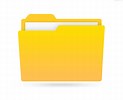 INSTALACJE ELEKTRYCZNEINSTALACJE SANITARNEINSTALACJE TELETECHNICZNEWszystkie te foldery Zamawiający dołączył na stronie internetowej Zamawiającego http://wco.pl/aktualnosci/zamowienia-publiczneZałącznik nr 3 do specyfikacjiOŚWIADCZENIESkładając ofertę w trybie przetargu nieograniczonego na:........................................................................................................................................oświadczamy, że brak jest podstaw do wykluczenia nas na podstawie okoliczności, o których mowa w art. 24 ust. 1 ustawy z dnia 29 stycznia 2004 roku Prawo Zamówień Publicznych (t.j. Dz. U. z 2013 r. poz. 907, z późn. zm.).	 dnia 			czytelny podpis lub pieczęć imienna osoby uprawnionej do składania oświadczeń woli w imieniu WykonawcyZałącznik nr 4 do SIWZ…………………………………………………(pieczęć wykonawcy ) 			 OŚWIADCZENIE o spełnieniu warunków udziału w postępowaniu.Przystępując do udziału w postępowaniu o zamówienie publiczne na:..............................................................................................................................................Składam/my w imieniu firmy:………………………………………………………………………………………………… oświadczenie, że spełniamy warunki udziału w postępowaniu  na podstawie art. 22 ust.1  w związku z art. 44 ustawy Prawo zamówień publicznych, tj. że:1. posiadamy uprawnienia do wykonywania określonej działalności lub czynności, jeżeli przepisy    prawa nakładają obowiązek ich posiadania2. posiadamy wiedzę i doświadczenie,3. dysponujemy odpowiednim potencjałem technicznym oraz osobami zdolnymi do wykonania     zamówienia,4. spełniamy warunki dotyczące sytuacji ekonomicznej i finansowejNa każde żądanie Zamawiającego dostarczymy niezwłocznie odpowiednie dokumenty potwierdzające prawdziwość każdej z kwestii zawartych w oświadczeniu...........................,dn....................    …………………………………………………………Podpisy  osoby/osób  upoważnionych do składania                 oświadczeń woli w imieniu wykonawcyZałącznik nr 5 do specyfikacji--------------------------------------------(Pieczęć Wykonawcy/ Wykonawców)OŚWIADCZENIEOświadczam, iż wykonanie przedmiotowego zamówienia powierzę /nie powierzę* podwykonawcom.* Niewłaściwe skreślić.W przypadku powierzenia zamówienia podwykonawcom proszę o podanie nazwy podwykonawcy, adresu i zakresu prac jakie obejmuje podwykonawstwo wraz z ich procentowym udziałem w całości realizowanego zamówienia.Wykaz podwykonawców wraz z wymaganymi informacjami.........................................................................................................................................................................................................................................................................................................................................................................................................................................................................................................................................................................................................................................................................................................................................................................................................................................................................................................................................................................................................................................................................................................................................................................................................................................................................................................................., dn..............................                	      ………………………………………………………Podpisy  wykonawcy osób upoważnionych do składania oświadczeń woli w imieniu wykonawcyZałącznik nr 6 do specyfikacjiUMOWA do przetargu nieograniczonego nr  17/2016 -  roboty   budowlane     Na podstawie przepisów Ustawy z dnia 29 stycznia 2004 roku – Prawo zamówień publicznych (Dz. U. z 2013 r., poz. 907 z póź. zm.) w dniu ................. pomiędzy:Wielkopolskim Centrum Onkologii im. Marii Skłodowskiej-Curie z siedzibą w Poznaniu ul. Garbary 15, 61-866 Poznań), wpisanym do rejestru stowarzyszeń, innych organizacji społecznych i zawodowych, fundacji oraz publicznych zakładów opieki zdrowotnej Krajowego Rejestru Sądowego pod numerem KRS 8784, posiadającym numer NIP: 778-13-42-057 oraz numer REGON: 000291204;reprezentowanym przez:inż. Małgorzatę Kołodziej-Sarnę - Z-cę Dyrektora ds. ekonomiczno-eksploatacyjnych,dr Mirellę Śmigielską - Głównego Księgowego,zwanym dalej Zamawiającym, a firmą:
_______________________________________________ _______________________________________________ wpisaną do rejestru przedsiębiorców Krajowego Rejestru Sądowego pod numerem KRS:  __________ prowadzącą działalność gospodarczą jako:______________________ lub zarejestrowaną w Centralnej Ewidencji i Informacji o Działalności Gospodarczej,  posiadającą numer NIP: ______________, REGON: ____________; reprezentowaną przez:_______________________________________________ _______________________________________________ zwaną dalej Wykonawcą, została zawarta umowa o następującej treści:§ 1Zawarcie niniejszej umowy zostało poprzedzone postępowaniem o udzielenie zamówienia publicznego w trybie przetargu nieograniczonego nr 17/2016 przeprowadzonego na podstawie przepisów Ustawy z dnia 29 stycznia 2004 roku – Prawo zamówień publicznych (Dz. U. z 2013 r. , poz. 907 z póź. zm.).Umowa niniejsza zostaje zawarta z chwilą jej podpisania przez obie strony.§ 2Strony zgodnie oświadczają, iż postępowanie, o którym mowa w § 1 ust. 1 niniejszej umowy nie jest dotknięte wadami, o których mowa w art. 22 i 24 Ustawy – Prawo zamówień publicznych.§ 3Przedmiotem niniejszej umowy jest wykonanie  wielobranżowych robót budowlanych polegających na remoncie i zmianie sposobu użytkowania części budynku poklasztornego na hostel dla pacjentów Wielkopolskiego Centrum Onkologii zlokalizowanego w Poznaniu przy ul. Łąkowej 3. Wykonawca zobowiązuje się do realizacji Robót w zakresie i na warunkach określonych w postanowieniach niniejszej umowy, specyfikacji istotnych warunków zamówienia oraz złożonej przez Wykonawcę ofercie z dnia ___________________ – załączony do złożonej przez Wykonawcę oferty formularz cenowy stanowi integralną część niniejszej umowy.Szczegółowy zakres przedmiotu umowy określa specyfikacja istotnych warunków zamówienia oraz oferta przetargowa Wykonawcy wraz z kosztorysem ofertowym.Wykonawca oświadcza, żezna i akceptuje warunki realizacji przedmiotu umowy, a w szczególności zapoznał się warunkami technicznymi i lokalizacją przedmiotu umowy oraz założeniami i oczekiwaniami Zamawiającego, co do standardu i jakości realizowanych robót budowlanych oraz oświadcza, że otrzymane informacje umożliwiły mu jednoznaczną ocenę zakresu robót, warunków i czasu koniecznego do należytego wykonania zadania oraz pozwoliły na dokonanie ostatecznej kalkulacji wynagrodzenia.posiada odpowiednie umiejętności, kwalifikacje oraz doświadczenie, a także dysponuje sprzętem, materiałami oraz wykwalifikowanym personelem niezbędnymi do profesjonalnego świadczenia usług będących przedmiotem niniejszej umowy w sposób całkowicie z nią zgodny i zobowiązuje się do utrzymania takiego stanu rzeczy przez cały okres obowiązywania niniejszej umowy,wszelkie świadczenia wykonywane przezeń na rzecz Zamawiającego na podstawie postanowień niniejszej umowy wykona z należytą starannością, wymaganą od podmiotu profesjonalnie zajmującego się świadczeniem Robót,zobowiązuje się do tego, by Roboty świadczone były zgodnie z wymogami stawianymi przez obowiązujące przepisy prawa, w tym w szczególności aby Roboty świadczone były przez osoby przeszkolone w zakresie wymaganym przepisami prawa,posiada wszelkie niezbędne zgody, pozwolenia, zezwolenia lub koncesje wymagane przepisami prawa do wykonywania wszelkich czynności wiążących się z wykonywaniem Robót i zobowiązuje się do utrzymania takiego stanu rzeczy przez cały okres obowiązywania niniejszej umowy.§ 4Do obowiązków Zamawiającego należy:Wprowadzenie Wykonawcy na obiekt objęty przedmiotem umowy i przekazanie placu budowy w ciągu 7 dni od podpisania umowy,Wskazanie punktów poboru energii elektrycznej i wody do celów objętych przedmiotem umowy,Wyznaczenie inspektora nadzoru inwestorskiego,Dokonywanie odbiorów na zasadach określonych w § 9 niniejszej umowy,Zamawiający zapewnia, że posiada środki finansowe na realizację przedmiotu umowy i zobowiązuje się do terminowej zapłaty wynagrodzenia na rzecz Wykonawcy,Do obowiązków Wykonawcy należy:Wykonanie przedmiotu umowy zgodnie z niniejszą umową, specyfikacją istotnych warunków zamówienia, a przede wszystkim  prawem budowlanym, obowiązującymi przepisami bhp, Sanepid, p.poż, wiedzą techniczną, Polskimi Normami oraz wskazówkami i zaleceniami inspektora nadzoru wyznaczonego przez Zamawiającego,Stosowanie przy realizacji przedmiotu umowy, jedynie wyrobów/materiałów budowlanych dopuszczonych do używania w budownictwie na terytorium Rzeczypospolitej Polskiej,Dostarczenie atestów, certyfikatów, świadectw jakości itp. na materiały i wyroby budowlane wykorzystywane przy realizacji przedmiotu niniejszej umowy,Ponadto, do obowiązków Wykonawcy należy:Wykonanie robót budowlanych, objętych przedmiotem umowy w sposób nie naruszający interesów Zamawiającego i osób trzecich,Utrzymanie w czasie realizacji robót porządku na terenie budowy, bieżące usuwanie zbędnych materiałów, odpadów i śmieci. Wykonawca musi posiadać kontener na odpady budowlane, ustawiony w miejscu wskazanym przez Zamawiającego oraz dokumenty potwierdzające przyjęcie odpadów przez składowiska i dokonanie stosownych opłat,Współpraca ze służbami technicznymi Zamawiającego, w tym udział w odbiorze częściowym, odbiorze końcowym oraz spotkaniach i naradach zarządzonych przez Zamawiającego lub inspektora nadzoru inwestorskiego,Przygotowanie wykonanych robót - do odbioru oraz zgłoszenie ich gotowości do odbioru przez Zamawiającego,Przestrzeganie przepisów BHP, sanitarnych i przeciwpożarowych,Zapewnienie sprzętu spełniającego wymagania norm technicznych,Likwidacja zaplecza własnego Wykonawcy oraz doprowadzenie do należytego stanu i porządku terenu budowy, a także – w razie korzystania – udostępnionych pomieszczeń i terenu, bezzwłocznie po zakończeniu prac.§ 5Wykonawca zobowiązuje się do wykonania przedmiotu umowy w następujących terminach:- rozpoczęcie   –  ……… ……………. - zakończenie  –  ………………..…… 2. Terminy ustalone w ust. 1 ulegają przesunięciu w przypadku:Przestojów i opóźnień z przyczyn za które odpowiedzialność ponosi Zamawiający oraz zawinionych przez Zamawiającego,Działania siły wyższej mającego bezpośredni wpływ na terminowość wykonania robót,Wystąpienie okoliczności, których strony umowy nie były w stanie przewidzieć, pomimo zachowania należytej staranności,W przedstawionych powyżej przypadkach wystąpienia opóźnień strony ustalą nowe terminy  wykonania przedmiotu umowy, z tym, że minimalny okres przesunięcia terminu wykonania przedmiotu umowy równy będzie okresowi przerwy lub postoju.Za datę zakończenia przedmiotu umowy uznaje się datę zgłoszenia gotowości do odbioru końcowego, jeśli odbiór został dokonany§ 6Wykonawcy przysługuje od Zamawiającego wynagrodzenie kosztorysowe za realizację przedmiotu zamówienia zgodne z ofertą, w wysokości:Netto…………………………… złotych (słownie ………………….. złotych),Brutto ………………………….. złotych (słownie ………………….. złotych),w  tym podatek  VAT w wysokości na dzień podpisania niniejszej umowy 23% oraz kwocie ……………………  złotych (słownie ………………….. złotych).Wynagrodzenie, o którym mowa w § 6 ust. 1 umowy - płatność za wykonane roboty w dwóch transzach : Transza I – po wykonaniu 50% wartości zamówienia, na podstawie  prawidłowo wystawionej faktury VAT. Faktura wystawiona będzie po podpisaniu przez inspektorów nadzoru protokołu częściowego odbioru robót oraz przedstawieniu przez Wykonawcę i zaakceptowaniu przez inspektorów nadzoru kosztorysu powykonawczego potwierdzającego zaawansowanie prac na co najmniej 50% wartości zamówienia. Transza II – po wykonaniu 100% wartości zamówienia, na podstawie  prawidłowo wystawionej faktury VAT. Faktura wystawiona będzie po podpisaniu przez inspektorów nadzoru protokołu końcowego odbioru robót oraz przedstawieniu przez Wykonawcę i zaakceptowaniu przez inspektorów nadzoru kosztorysu powykonawczego potwierdzającego wykonanie  100% wartości zamówienia. Wynagrodzenie, o którym mowa w § 6 ust. 1, płatne będzie przelewem na rachunek bankowy wskazany przez Wykonawcę na fakturze, w terminie 30 dni od daty jej doręczenia Zamawiającemu.Wykonawca zobowiązuje się do naliczenia podatku VAT zgodnie z obowiązującymi w tym zakresie przepisami prawa, stosując stawkę podatku VAT w wysokości obowiązującej w dniu wystawiania faktury.Warunkiem wypłaty wynagrodzenia objętego fakturą częściową lub końcową, jest dostarczenie przez Wykonawcę – przed terminem płatności danej faktury – kserokopii potwierdzonego przelewu bankowego na kwotę należną podwykonawcom, jeśli płatność na rzecz danego podwykonawcy jest wymagalna przed terminem płatności faktury Wykonawcy,Za datę zapłaty przyjmuje się datę obciążenia rachunku bankowego Zamawiającego.Na fakturach VAT wystawianych Zamawiającemu na podstawie niniejszej umowy Wykonawca umieści:  nr niniejszej umowy, nr NIP Zamawiającego i Wykonawcy. Wykonawca nie może bez uprzedniego uzyskania pisemnej zgody Zamawiającego przenieść wierzytelności przysługujących mu wobec Zamawiającego, a wynikających z niniejszej umowy na rzecz jakiegokolwiek podmiotu trzeciego.W przypadku zmiany stawek urzędowych podatku VAT zmianie ulegnie wynagrodzenie umowne Wykonawcy – odpowiednio do tych zmian.§ 7.Zamawiający uwzględnia, iż Wykonawca może powierzyć podwykonawcy wykonanie części zamówienia,  której przedmiotem są roboty budowlane, dostawy lub usługi oraz prace związane z rozmieszczeniem i instalacją w ramach dostawy.Wykonawca odpowiada za działania podwykonawców jak za własne.Wykonawca, podwykonawca lub dalszy podwykonawca zamówienia na roboty budowlane, jest obowiązany w trakcie realizacji zamówienia, do przedłożenia Zamawiającemu projektu tej umowy, a także projektu jej zmiany przy czym podwykonawca lub dalszy podwykonawca jest obowiązany dołączyć zgodę Wykonawcy na zawarcie umowy o podwykonawstwo o treści zgodnej z projektem umowy.Termin zapłaty wynagrodzenia podwykonawcy lub dalszemu podwykonawcy przewidziany w umowie o podwykonawstwo wynosi 30 dni od dnia doręczenia wykonawcy, podwykonawcy lub dalszemu podwykonawcy faktury lub rachunku, potwierdzających wykonanie zleconej podwykonawcy lub dalszemu podwykonawcy dostawy, usługi lub roboty budowlanej.Do zawarcia przez Wykonawcę umowy z podwykonawcą jest wymagana zgoda Zamawiającego. Jeżeli Zamawiający, w terminie 14 dni od przedstawienia mu przez Wykonawcę umowy z podwykonawcą lub jej projektu, nie zgłosi na piśmie sprzeciwu lub zastrzeżeń, uważa się, że wyraził zgodę na zawarcie umowy.W przypadku zawarcia umowy podwykonawcy z dalszym podwykonawcą wymagana jest zgoda Zamawiającego i Wykonawcy. W tym przypadku stosuje się odpowiednio postanowienia ust. 5, zdanie 2.Zamawiający zgłasza na piśmie zastrzeżenia do projektu umowy z podwykonawcą lub dalszym podwykonawcą i do projektu jej zmiany lub sprzeciw do umowy o podwykonawstwo i do jej zmiany w terminie 14 dni od dnia ich doręczenia w przypadkach:1) niespełnienia wymagań określonych w specyfikacji istotnych warunków zamówienia,2) ustalenia terminu zapłaty wynagrodzenia dłuższego niż określony w ust. 5.Niezgłoszenie pisemnych zastrzeżeń do przedłożonego projektu umowy opodwykonawstwo lub sprzeciwu do umowy o podwykonawstwo której przedmiotem są roboty budowlane w terminie o którym mowa w ust. 8 uważa się za akceptację projektu umowy przez Zamawiającego.Wykonawca, podwykonawca lub dalszy podwykonawca niniejszej umowy przedkłada Zamawiającemu poświadczoną za zgodność z oryginałem kopię zawartej umowy o podwykonawstwo, której przedmiotem są roboty budowlane, w terminie 7 dni od dnia jej zawarcia.Wykonawca, podwykonawca lub dalszy podwykonawca niniejszej umowy przedkłada Zamawiającemu poświadczoną za zgodność z oryginałem kopię zawartej umowy o podwykonawstwo, której przedmiotem są dostawy lub usługi, w terminie 7 dni od dnia jej zawarcia, z wyłączeniem umów o podwykonawstwo o wartości mniejszej niż 0,5% wartości umowy w sprawie zamówienia publicznego. Wyłączenie, o którym mowa w zdaniu pierwszym, nie dotyczy umów o podwykonawstwo o wartości większej niż 50.000 zł.Przepisy ust. 4-11 stosuje się do zmian tej umowy o podwykonawstwo.W przypadku:braku zapłaty lub nieterminowej zapłaty wynagrodzenia należnego podwykonawcom lub dalszym podwykonawcom,nieprzedłożenia do zaakceptowania projektu umowy o podwykonawstwo, której przedmiotem są roboty budowlane lub projekt jej zmian,nieprzedłożenia poświadczonej za zgodność z oryginałem kopii umowy o podwykonawstwo lub jej zmiany,braku zmiany umowy o podwykonawstwo w zakresie terminu zapłatyWykonawca zapłaci na rzecz Zamawiającego za każdy dzień zwłoki karę umowną w wysokości 0,1 % całkowitej wartości brutto umowy, jednak więcej niż 5 % całkowitej wartości wynagrodzenia brutto.§ 81. Wykonawca obowiązany jest informować Zamawiającego o wysokości wynagrodzenia należnego podwykonawcom i o zapłatach dla podwykonawców, a wraz z fakturą za wykonane roboty przedstawić Zamawiającemu kserokopie potwierdzonego przelewu bankowego na kwotę należną podwykonawcom, jeśli płatność na rzecz danego podwykonawcy jest wymagalna przed terminem płatności faktury Wykonawcy2. Zamawiający dokonuje bezpośredniej zapłaty wymagalnego wynagrodzenia przysługującego podwykonawcy lub dalszemu podwykonawcy, który zawarł zaakceptowaną przez Zamawiającego umowę o podwykonawstwo, której przedmiotem są roboty budowlane, lub który zawarł przedłożoną Zamawiającemu umowę o podwykonawstwo, której przedmiotem są dostawy lub usługi, wobec których Zamawiający nie wyraził sprzeciwu, w przypadku uchylenia się od obowiązku zapłaty odpowiednio przez wykonawcę, podwykonawcę lub dalszego podwykonawcę niniejszego zamówienia.3. Wynagrodzenie, o którym mowa w ust. 2, dotyczy wyłącznie należności powstałych po zaakceptowaniu przez Zamawiającego, umowy o podwykonawstwo, której przedmiotem są roboty budowlane, lub po przedłożeniu Zamawiającemu poświadczonej za zgodnośćz oryginałem kopii umowy o podwykonawstwo, której przedmiotem są dostawy lubusługi.4. Bezpośrednia zapłata obejmuje wyłącznie należne wynagrodzenie, bez odsetek, należnych podwykonawcy lub dalszemu podwykonawcy.5. Przed dokonaniem bezpośredniej zapłaty Zamawiający umożliwi wykonawcy zgłoszeniepisemnych uwag dotyczących zasadności bezpośredniej zapłaty wynagrodzeniapodwykonawcy lub dalszemu podwykonawcy, o których mowa w ust. 2 Zamawiającyinformuje o terminie zgłaszania uwag, nie krótszym niż 7 dni od dnia doręczenia tejinformacji.6. W przypadku zgłoszenia uwag, o których mowa w ust. 5, w terminie wskazanym przezZamawiającego, Zamawiający może:1) nie dokonać bezpośredniej zapłaty wynagrodzenia podwykonawcy lub dalszemupodwykonawcy, jeżeli wykonawca wykaże niezasadność takiej zapłaty,2) złożyć do depozytu sądowego kwotę potrzebną na pokrycie wynagrodzeniapodwykonawcy lub dalszego podwykonawcy w przypadku istnienia zasadniczejwątpliwości Zamawiającego co do wysokości należnej zapłaty lub podmiotu,któremu płatność się należy,3) dokonać bezpośredniej zapłaty wynagrodzenia podwykonawcy lub dalszemupodwykonawcy, jeżeli podwykonawca lub dalszy podwykonawca wykażezasadność takiej zapłaty.7. W przypadku dokonania bezpośredniej zapłaty podwykonawcy lub dalszemupodwykonawcy, o których mowa w ust. 2, Zamawiający potrąci kwotę wypłaconegowynagrodzenia z wynagrodzenia należnego wykonawcy. W takim przypadkuWykonawca nie będzie domagał się zapłaty wynagrodzenia w części przekazanejbezpośrednio podwykonawcy.Konieczność trzykrotnego dokonywania bezpośredniej zapłaty podwykonawcy lubdalszemu podwykonawcy, o których mowa w ust. 2, lub konieczność dokonaniabezpośrednich zapłat na sumę większą niż 5 % wartości umowy w sprawie zamówieniapublicznego może stanowić podstawę do odstąpienia od umowy w sprawie zamówieniapublicznego przez Zamawiającego z przyczyn zależnych od Wykonawcy.9. Wykonawca w umowach z podwykonawcami, a podwykonawcy w umowach z dalszymipodwykonawcami zobowiązani są zastrzec postanowienie, iż Zamawiający ma prawowglądu w dokumenty finansowe podwykonawców lub dalszych podwykonawców iżądania przedstawienia na każde żądanie Zamawiającego dowodów zapłaty należnegopodwykonawcom wynagrodzenia.§ 9Odbiory 1.1. Odbiór częściowy robót budowlanych dokonany będzie po wykonaniu 50% wartości zamówienia. Wykonawca poinformuje Zamawiającego o gotowości do przeprowadzenia obioru częściowego co najmniej na 3 dni robocze przed terminem jego dokonania. W obiorze częściowym, o których mowa w  zdaniu pierwszym, uczestniczyć będą przedstawiciele Wykonawcy i Zamawiającego.1.2 Przedmiotem odbioru częściowego jest wykonanie 50% wartości zamówienia, a przedmiotem odbioru końcowego – jest wykonanie całości przedmiotu zamówienia objętego niniejszą umową – 100% zakresu rzeczowego przedmiotu umowy.1.3 Na co najmniej 2 dni robocze przed dniem dokonania odbioru częściowego oraz odbioru końcowego Wykonawca przedłoży Zamawiającemu wszystkie dokumenty pozwalające na ocenę prawidłowości wykonania przedmiotu odbioru. W przypadku odbioru końcowego Wykonawca przedłoży Zamawiającemu komplet dokumentów odbiorowych, który powinien składać się m.in. z wymaganych certyfikatów, aprobat i atestów, 1.4 Zakończenie czynności związanych z odbiorem częściowym powinno nastąpić najpóźniej w terminie 2 dni roboczych, licząc od dnia ich rozpoczęcia.1.5. Odbiór częściowy, o którym mowa w § 9 ust. 1, oraz odbiór końcowy stwierdzone zostaną protokołami odbioru częściowego oraz końcowego. Protokół z odbioru częściowego stanowić będzie podstawę do wystawienia faktury VAT obejmującej część wynagrodzenia za prace objęte odbiorem częściowym. 1.6 Protokół odbioru częściowego, o którym mowa w § 9 ust. 1.5  zawiera w szczególności:okres, w którym wykonano prace będące przedmiotem odbioru częściowego,odniesienie do niniejszej umowy,stopień realizacji prac, jednak nie mniej niż 50% wartości zamówienia,ocenę jakości wykonanych robót,ewentualne uwagi komisji,imiona i nazwiska osób uczestniczących w odbiorze i ich podpisy,Odbiór końcowy 2.1 Odbiór końcowy podjęty zostanie przez komisję powołaną przez Zamawiającego, w terminie 5 dni od zakończenia wszystkich prac. Zakończenie czynności odbiorowych winno nastąpić najpóźniej 5 dnia licząc od dnia ich rozpoczęcia.2.2. Z dniem podpisania protokołu odbioru końcowego na Zamawiającego przechodzi ryzyko uszkodzenia przedmiotu umowy.2.3 Jeżeli w toku czynności odbioru końcowego zadania zostaną stwierdzone wady:2.3.1 nadające się do usunięcia, to Zamawiający może zażądać usunięcia wad wyznaczając odpowiedni termin. Fakt usunięcia wad zostanie stwierdzony protokolarnie . Terminem odbioru w takich sytuacjach będzie termin usunięcia wad określony w protokole usunięcia wad.2.3.2 nie nadające się do usunięcia, to Zamawiający może :a) jeżeli wady umożliwiają użytkowanie obiektu zgodnie z jego przeznaczeniem obniżyć wynagrodzenie Wykonawcy odpowiednio do utraconej wartości użytkowej, estetycznej i technicznejb) jeżeli wady uniemożliwiają użytkowanie obiektu zgodnie z jego przeznaczeniem zażądać wykonania wadliwie wykonanych elementów po raz drugi, zachowując prawo do naliczania Wykonawcy zastrzeżonych kar umownych i odszkodowań za zwłokę na zasadach określonych w niniejszej umowie.c) w przypadku nie wykonania w ustalonym terminie przedmiotu umowy po raz drugi Zamawiający odstąpi od umowy z winy Wykonawcy. Odbiór częściowy3.1 Odbiór częściowy, o którym mowa w § 9 ust. 1, oraz odbiór końcowy stwierdzone zostaną protokołem odbioru częściowego oraz końcowego. Protokół z odbioru częściowego stanowić będą podstawę do wystawienia faktur VAT obejmujących część wynagrodzenia za prace objęte odbiorem częściowym. 3.2 Wykonawca jest zobowiązany do usunięcia wszystkich wad, stwierdzonych w protokołach odbioru, na własny koszt w terminie określonym w protokole.3.3 Jeżeli w toku prowadzenia czynności związanych z którymkolwiek z odbiorów, o których mowa w § 9, zostanie stwierdzone, że przedmiot odbioru nie osiągnął gotowości do odbioru z powodu nie zakończenia robót lub ich wadliwego wykonania, to Zamawiający ma prawo odmówić dokonania odbioru z winy Wykonawcy.§ 10.Wykonawca zapłaci Zamawiającemu kary umowne: Za odstąpienie od umowy przez Wykonawcę z przyczyn, za które ponosi odpowiedzialność Wykonawca w wysokości 10 % wynagrodzenia netto określonego w § 6 ust. 1 niniejszej umowy, Za odstąpienie od umowy przez Zamawiającego z przyczyn, za które ponosi odpowiedzialność Wykonawca w wysokości 10 % wynagrodzenia netto określonego w § 6 ust. 1 niniejszej umowy.Za zwłokę w oddaniu określonego w umowie przedmiotu odbioru, w wysokości 0,1 % wynagrodzenia netto określonego w § 6 ust. 1 niniejszej umowy za każdy dzień zwłoki, jednakże nie więcej niż 10% wartości tego wynagrodzenia. Za zwłokę w usunięciu wad stwierdzonych przy odbiorze w wysokości 0,2 % wartości przedmiotu odbioru ( zadania) za każdy dzień zwłoki, liczonej od dnia wyznaczonego na usunięcie wad, jednakże nie więcej niż 10% wartości wynagrodzenia netto określonego w § 6 ust. 1 niniejszej umowy.2. Zamawiający zapłaci Wykonawcy karę umowną za odstąpienie od umowy przez Wykonawcę z przyczyn, za które ponosi odpowiedzialność Zamawiający w wysokości  10 % wynagrodzenia netto określonego w § 6 ust. 1 niniejszej umowy. za wyjątkiem wystąpienia okoliczności przewidzianych w art. 145 ustawy Prawa zamówień publicznych.Strony zastrzegają sobie prawo dochodzenia odszkodowania przewyższającego wysokość wszelkich zastrzeżonych w niniejszej umowie kar umownych w przypadku, gdy nie pokryją wartości poniesionych szkód.Zamawiającemu przysługuje prawo potrącenia wszelkich ewentualnych kar umownych przewidzianych niniejszą umową z należności Wykonawcy przysługujących mu na podstawie postanowień niniejszej umowy.W przypadku uzgodnienia zmiany terminów realizacji wykonania przedmiotu umowy, kara umowna będzie liczona od nowych terminów.Wykonawca nie może odmówić usunięcia wad bez względu na wysokość związanych z tym kosztów. Zamawiający, po uprzednim wezwaniu i wyznaczeniu dodatkowego odpowiedniego terminu może usunąć, w zastępstwie Wykonawcy i na jego koszt, wady nieusunięte przez niego w wyznaczonym terminie § 11.Zamawiającemu przysługuje – i to w terminie 30 dni od powzięcia wiedzy o podstawie odstąpienia - prawo do odstąpienia od umowy w przypadku:wystąpienia istotnej zmiany okoliczności powodującej, że wykonanie umowy nie leży w interesie publicznym czego nie można było przewidzieć w chwili zawarcia umowy, w terminie miesiąca od powzięcia wiadomości o tych okolicznościach,nie przystąpienia do wykonywania robót budowlanych w terminie 30 dni od daty zawarcia niniejszej umowy pomimo pisemnego wezwania do rozpoczęcia robót budowlanych,przerwy w wykonywaniu robót budowlanych trwającej dłużej niż 14 dni, chyba że przerwa spowodowana jest okolicznościami, za które Wykonawca nie ponosi odpowiedzialności,ogłoszenia upadłości lub rozwiązania firmy Wykonawcy,gdy zostanie wydany nakaz zajęcia majątku Wykonawcy w wysokości powyżej 50% aktywów, które może mieć realny wpływ na realizację niniejszej umowy2.Wykonawcy przysługuje i to w terminie 30 dni od powzięcia wiedzy o podstawie odstąpienia prawo odstąpienia od umowy, w jeżeli:Zamawiający pozostaje w zwłoce z zapłatą jakiejkolwiek części wynagrodzenia przez okres co najmniej dwóch miesięcy,Zamawiający odmawia bez uzasadnionej przyczyny odbioru robót lub odmawia bez uzasadnionej przyczyny podpisania protokołu odbioru robót,Zamawiający pisemnie zawiadomi Wykonawcę, iż wobec zaistnienia uprzednio nieprzewidzianych okoliczności nie będzie mógł spełnić swoich zobowiązań umownych wobec Wykonawcy,3.Odstąpienie od umowy winno nastąpić w formie pisemnej pod rygorem nieważności takiego oświadczenia i powinno zawierać uzasadnienie faktyczne i prawne.4.W przypadku odstąpienia od umowy Wykonawcę oraz Zamawiającego obciążają następujące obowiązki szczegółowe:a) W terminie 14 dni od daty odstąpienia od umowy Wykonawca przy udziale Zamawiającego sporządzi szczegółowy protokół inwentaryzacji robót w toku wg stanu na dzień odstąpienia,b) Wykonawca zabezpieczy przerwane roboty w zakresie obustronnie uzgodnionym na koszt tej strony, z której winy nastąpiło odstąpienie od umowy,c) Wykonawca sporządzi wykaz tych materiałów, konstrukcji lub urządzeń, które nie mogą być wykorzystane przez Wykonawcę do realizacji innych robót nieobjętych niniejszą umową, jeżeli odstąpienie od umowy nastąpiło z przyczyn niezależnych od niego,d) Wykonawca zgłosi do dokonania przez Zamawiającego odbioru robót przerwanych oraz robót zabezpieczających, jeżeli odstąpienie od umowy nastąpiło z przyczyn, za które Wykonawca nie odpowiada.e) Wykonawca niezwłocznie, najpóźniej w terminie 14 dni od daty skutecznego odstąpienia od umowy, usunie z terenu budowy dostarczone przez niego lub wniesione urządzenia zaplecza.5. Zamawiający w razie odstąpienia od umowy z przyczyn, za które Wykonawca nie ponosi odpowiedzialności zobowiązany jest do:Dokonania odbioru robót przerwanych oraz zapłaty wynagrodzenia za roboty, które zostały wykonane do dnia odstąpienia,Odkupienia materiałów, konstrukcji lub urządzeń określonych w ust. 4 lit. c, po cenach przedstawionych w kosztorysie ofertowym,Przejęcie od Wykonawcy pod swój dozór terenu budowy.§ 12Wykonawca udziela Zamawiającemu …………… miesięcznej gwarancji i rękojmi na wykonane roboty, o których mowa w § 3 umowy, licząc ich początek od dnia podpisania protokołu odbioru końcowego. Gwarancja i rękojmia na zainstalowane urządzenia nie może być krótsza niż 24 miesiące liczone od protokołu odbioru.W ramach gwarancji i rękojmi, o których mowa w § 12 ust. 1 umowy - Wykonawca zobowiązany jest do usunięcia bezpłatnie wszystkich wad fizycznych robót określonych w § 3  umowy, stwierdzonych w zakresie, za który odpowiada Wykonawca. Jeżeli Wykonawca nie usunie wad w terminie ustalonym przez Zamawiającego, to Zamawiający może zlecić usunięcie wad osobie trzeciej. Udokumentowany koszt usunięcia wad przez osobę trzecią ponosi Wykonawca.  Wykonawca zobowiązuje się do ubezpieczenia odpowiedzialności cywilnej w zakresie   prowadzonej działalności gospodarczej:- w okresie realizacji umowy.- w okresie obowiązywania gwarancji i rękojmi.§ 131.Wykonawca zobowiązuje się do uregulowania należności za ewentualnie świadczone przez Zamawiającego usługi w zakresie zapewnienia możliwości korzystania z energii elektrycznej i wody dla celów budowy i socjalnych, itp. na podstawie wskazań odpowiednich pod liczników, lub ryczałtowo zgodnie z obustronnie spisanym porozumieniem.2.W przypadku korzystania z innych usług Zamawiającego ich zakres i sposób rozliczenia będzie przedmiotem dodatkowego porozumienia.§ 14.Strony wyznaczają swoich przedstawicieli w zakresie objętym przedmiotem niniejszej umowy – zamówienia:Zamawiający: - mgr inż. Tadeusz Krzymański – Kierownik Działu Inwestycji i Remontów, inspektor nadzoru robót ogólnobudowlanych, - mgr inż. Szymon Matuszewski – Starszy inspektor ds. technicznych Dział Inwestycji i Remontów- mgr inż. Wojciech Miler – Inspektor nadzoru branży elektrycznej, - mgr inż. Jerzy Surmacewicz – Inspektor nadzoru branży sanitarnej, - mgr inż. Ryszard Ciarkowski – Główny energetykWykonawca:  - ………………………………§ 15..Zgodnie z postanowieniami art. 144 ust. 1 ustawy Prawo zamówień publicznych Zamawiający przewiduje możliwość dokonania zmian w umowie o udzielenie zamówienia publicznego po jej zawarciu, pod warunkiem podpisania stosownego aneksu. Zmiany te zgodnie z zapisami art. 140 ust. 3 ustawy Prawo zamówień publicznych nie mogą wykraczać poza określenie przedmiotu zamówienia zawartego w SIWZ..Zmiana postanowień zawartej Umowy może nastąpić wyłącznie za zgodą obu stron wyrażoną na piśmie pod rygorem nieważności.W szczególności Zamawiający dopuszcza:Aktualizacje danych Wykonawcy i Zamawiającego poprzez: zmianę nazwy firmy, zmianę adresu siedziby, zmianę formy prawnej, zmianę osoby reprezentującej itp.,Skrócenie terminu realizacji zamówienia, Zmniejszenia zakresu robót stanowiących przedmiot umowy, w razie wystąpienia istotnej zmiany okoliczności powodujących, że wykonanie części przedmiotu umowy nie leży w interesie publicznym, czego nie można było przewidzieć w chwili jej zawarcia lub rezygnację z wykonania części robót budowlanych oraz związane z tym zmniejszenie wartości umowy,Zmianę zastosowanej technologii wykonania zamówienia na lepszą ( np. nowocześniejszą, mniej energochłonną), po zaakceptowaniu jej przez inspektora nadzoru inwestorskiego oraz osoby upoważnione przez Zamawiającego, pod warunkiem, że cena oferty nie ulegnie zmianie,Wykonanie robót zamiennych, zgodnie z procedurami i wymogami zawartymi w przepisie art. 36a ustawy Prawo budowlane,    Zmiana parametrów urządzeń lub wyposażenia, wynikających z dostępności danych produktów  na rynku, nie gorszych niż zaprojektowanych, po zaakceptowaniu jej przez osoby pełniące nadzór inwestorski oraz osoby upoważnione przez Zamawiającego pod warunkiem, że cena oferty nie ulegnie zmianie,Zmianę wynagrodzenia w przypadku zmian ilości jednostek przedmiarowych stwierdzonych na podstawie przeprowadzonego obmiaru oraz kosztorysu powykonawczego sporządzonego przez Wykonawcę i sprawdzonego przez inspektora nadzoru,Zmianę terminów realizacji zamówienia z przyczyn wskazanych w § 5 ust. 2 niniejszej umowy, Zmiana terminu może wystąpić wyłącznie o czas trwania i czas usunięcia skutków działania ww. czynników.§ 16.W sprawach nie uregulowanych niniejszą umową mają zastosowanie postanowienia specyfikacji istotnych warunków zamówienia, a także przepisy Kodeksu Cywilnego, jeżeli przepisy Ustawy – Prawo zamówień publicznych nie stanowią inaczej.Wszelkie zmiany i uzupełnienia niniejszej umowy wymagają zachowania formy pisemnej pod rygorem nieważności.Zmiany i uzupełnienia niniejszej umowy mogą mieć miejsce tylko w razie wystąpienia okoliczności mających wpływ na wykonanie zobowiązań stron wynikających z niniejszej umowy, nie dających się przewidzieć w chwili zawarcia niniejszej umowy.Zmiana terminu realizacji przedmiotu umowy może mieć miejsce jedynie w razie wystąpienia konieczności wprowadzenia zmian w harmonogramie realizacji przedmiotu umowy poprzez: przesunięcie w czasie spowodowane obiektywnymi czynnikami, niezależnymi od wykonawcy, uniemożliwiającymi realizację przedmiotu umowy zgodnie z pierwotną wersją harmonogramu.Strony będą dążyć do rozstrzygnięcia sporów mogących wyniknąć na tle postanowień niniejszej umowy, w tym dotyczących jej interpretacji lub wykonania, na drodze ugodowej. Jeżeli strony nie dojdą do porozumienia na drodze ugodowej, wszelkie spory, o których mowa w zdaniu poprzedzającym rozstrzygane będą przez Sąd powszechny właściwy dla siedziby Zamawiającego.Umowa niniejsza została sporządzona w 2/dwóch jednobrzmiących egzemplarzach – po 1/jednym egzemplarzu dla każdej ze stron.Zamawiający:							  																									Wykonawca: _____________________																						________________________Załącznik nr 7 do siwz.................................................                 Pieczęć adresowa wykonawcy                                                 OŚWIADCZENIEPrzystępując do udziału w postępowaniu o udzielenie zamówienia publicznego, prowadzonego w  trybie przetargu nieograniczonego  na:  ___________________________________________________________________składam:Listę podmiotów należących do tej samej grupy kapitałowej, o której mowa w art. 24 ust. 2 pkt 5 ustawy z dnia 29 stycznia 2004 r. – Prawo zamówień publicznych (t. j. Dz. U. z 2013 r., poz. 907 z późn. zm.* (na dzień składania ofert)Nazwa podmiotu: ____________________________________________________________________________________________________________________________________________________________________dnia _____________________________________________________Podpis(-y) osoby(osób) wskazanej(-ych) w dokumencie uprawniającym do występowania w obrocie prawnym lub posiadającej(-ych) pełnomocnictwo(-a).(Zalecany czytelny podpis(-y) lub podpis(-y) i pieczątka(-i) z imieniem i nazwiskiem).Informuję, o tym, że nie należę / nie należałem do żadnej grupy kapitałowej w rozumieniu ustawy z dnia 16 lutego 2007 r. o ochronie konkurencji i konsumentów (Dz. U. z 2007r. Nr 50, poz. 331, ze zm.)*, na dzień składania ofert.________________dnia ____________________________________________________Podpis(-y) osoby(osób) wskazanej(-ych) w dokumencie uprawniającym do występowania w obrocie prawnym lub posiadającej(-ych) pełnomocnictwo(-a). (Zalecany czytelny podpis(-y) lub podpis(-y) i pieczątka(-i) z imieniem i nazwiskiem).* niepotrzebne skreślić lub usunąćzałącznik nr 8 do specyfikacjiW związku z wdrożonym w Wielkopolskim Centrum Onkologii im. Marii Skłodowskiej – Curie w Poznaniu (nazywanym dalej WCO) Systemem Zarządzania Środowiskowego i Systemem Zarządzania Bezpieczeństwem i Higieną Pracy zobowiązuje się wykonawców zewnętrznych wykonujących prace na terenie należącym do WCO do stosowania poniższych zasad:1.      Przed przystąpieniem do realizacji zadania wykonawca wyznacza osobę odpowiedzialną za przestrzeganie zobowiązań zawartych w niniejszym dokumencie.2.      Wykonawca zobowiązuje się do przestrzegania wymagań funkcjonującego w WCO Systemu Zarządzania Środowiskowego, a w szczególności do:a.      Przestrzegania przez podległe osoby ogólnych przepisów oraz zasad BHP i Ppoż.,b.      Organizacji stanowisk roboczych – zgodnie z w.w. przepisami,c.       Zapoznania się ze szczegółowymi instrukcjami wewnętrznymi BHP i Ppoż. oraz wysłuchanie niezbędnych wyjaśnień osoby nadzorującej,d.      Przeprowadzenie uzupełniającego instruktażu stanowiskowego uwzględniającego wymogi instrukcji BHP i Ppoż.,e.      Zobowiązanie osób bezpośrednio nadzorujących wykonawstwo do stosowania się do szczegółowych uwag i zaleceń otrzymywanych od osoby zlecającej wykonanie prac oraz od służby BHP,f.        Właściwej gospodarki odpadami:-       Prowadzenie segregacji odpadów w miejscu ich powstawania,-       Gromadzenie wytworzonych odpadów w wyznaczonych, oznakowanych 
i zabezpieczonych miejscach,-       usuwanie odpadów z terenów należących do WCO we własnym zakresie, -       uzgodnienie sposobu i miejsca tymczasowego gromadzenia i postępowania z odpadami niebezpiecznymi z Inspektorem ds. BHP WCO,g.      Oznakowanie i zabezpieczenie terenu przed skażeniem substancjami niebezpiecznymi,h.      Oznakowanie i zabezpieczenie terenu prowadzonych prac remontowo-budowlanych,i.        Zabezpieczenia terenu zakładu przed niepożądanymi emisjami pyłów i gazów technicznych,j.        Realizacji zadania w sposób najmniej uciążliwy dla środowiska w tym racjonalnego korzystania z wody, energii elektrycznej i innych surowców,k.       Stosowania przy realizacji zadań sprzętu sprawnego technicznie, m.in.:-       bez wycieków oleju,-       spełniającego wymogi BHP i prawa o ruchu drogowym,l.        W przypadku zaistniałej awarii natychmiast powiadomić Inspektora ds. BHP / Z-cę Dyrektora ds. Ekonomiczno-Eksploatacyjnych, w celu podjęcia wspólnych działań naprawczych – jeżeli nastąpi niekontrolowany wyciek oleju należy zastosować skuteczny sorbent, zebrać warstwę skażoną i przetransportować do utylizacji,m.    Utrzymania porządku w obszarze swojej działalności,n.      Uporządkowania terenu po zakończeniu przedsięwzięcia,3.      Wykonawca odpowiada za negatywne wpływy na środowisko naturalne wynikające z postępowania niezgodnego z w.w. zasadami.4.      Wykonawca odpowiada w całości za prewencję BHP i Ppoż., postępowania powypadkowe dotyczące swoich pracowników.5.      Wykonawca zewnętrzny zobowiązuje się do niezwłocznego poinformowania również służb BHP WCO o zaistniałym wypadku / pożarze z udziałem swoich pracowników.6.      Osoby, które przebywają na terenie należącym do WCO przez określony krótki czas wymagany dla wykonania prac, jak np.: kierowcy taboru samochodowego, zobowiązani są do przestrzegania wszelkich znaków i opisów zakazu i nakazu. Osoby te nie mogą przebywać w rejonach innych niż wyznaczone dla np. załadunku lub rozładunku.7.      WCO zastrzega sobie prawo kontroli realizacji powyższych zobowiązań przez swoich przedstawicieli.8.      Wykonawcy prac zobowiązują się do natychmiastowego usunięcia z terenu WCO osób, wskazanych przez przedstawicieli WCO, które nie stosują się do w/w zasad oraz ogólnych i szczegółowych (obowiązujących w WCO) zasad BHP i Ppoż. Oświadczam, że przyjmuję zasady ustalone w niniejszym protokoleZałącznik nr 9 do specyfikacjil.p.Warunki oraz opis sposobu dokonywania oceny spełniania tych warunków1Uprawnienia do wykonywania określonej działalności lub czynności, jeżeli przepisy prawa nakładają obowiązek ich posiadaniaO udzielenie zamówienia mogą ubiegać się wykonawcy, którzy spełniają warunki, dotyczące posiadania uprawnień do wykonywania określonej działalności lub czynności, jeżeli przepisy prawa nakładają obowiązek ich posiadania. W celu wykazania spełnienia w/w warunku należy złożyć:Oświadczenie o spełnieniu warunku Ocena spełniania warunków udziału w postępowaniu będzie dokonana na zasadzie spełnia/nie spełnia.2Wiedza i doświadczenieO udzielenie zamówienia mogą ubiegać się wykonawcy, którzy spełniają warunki wiedzy i doświadczenia.W celu wykazania spełnienia w/w warunku należy złożyć:Oświadczenie o spełnieniu warunku Ocena spełnienia warunku udziału w postępowaniu będzie dokonana na zasadzie spełnia/ nie spełnia.3Potencjał technicznyO udzielenie zamówienia mogą ubiegać się wykonawcy, którzy spełniają warunki, dotyczące dysponowania odpowiednim potencjałem technicznym. W celu wykazania spełnienia ww. warunku należy złożyć: Oświadczenie o spełnieniu warunków.Ocena spełniania warunku udziału w postępowaniu będzie dokonana na zasadzie spełnia/nie spełnia.4Osoby zdolne do wykonania zamówieniaO udzielenie zamówienia mogą ubiegać się wykonawcy, którzy spełniają warunki, dotyczące dysponowania osobami zdolnymi do wykonania zamówienia. W celu wykazania spełnienia ww. warunku należy złożyć: Oświadczenie o spełnieniu warunków .Ocena spełniania warunku udziału w postępowaniu będzie dokonana na zasadzie spełnia/nie spełnia5Sytuacja ekonomiczna i finansowaO udzielenie zamówienia mogą ubiegać się wykonawcy, którzy spełniają warunki  w zakresie sytuacji ekonomicznej i finansowej.W celu wykazania spełnienia ww. warunku należy złożyć:Oświadczenie o spełnieniu warunku Ocena spełniania warunku udziału w postępowaniu będzie dokonana na zasadzie spełnia/nie spełnia.Lp.Wymagany dokument1Oświadczenie o spełnianiu warunkówOświadczenie o spełnianiu warunkówLp.Wymagany dokument1Oświadczenie o braku podstaw do wykluczeniaOświadczenie o braku podstaw do wykluczenia2Aktualny odpis lub oświadczenieAktualny odpis z właściwego rejestru lub z centralnej ewidencji i informacji o działalności gospodarczej, jeżeli odrębne przepisy wymagają wpisu do rejestru, w celu wykazania braku podstaw do wykluczenia w oparciu o art. 24 ust. 1 pkt 2 ustawy. W przypadku Wykonawcy mającego siedzibę lub miejsce zamieszkania poza terytorium Rzeczypospolitej Polskiej dokumentu wystawionego w kraju, w którym ma siedzibę lub miejsce zamieszkania, potwierdzającego że nie otwarto jego likwidacji ani nie ogłoszono upadłości- dokumenty wystawione nie wcześniej niż 6 miesięcy przed upływem terminu składania ofert.8Dokumenty dotyczące przynależności do grupy kapitałowejLista podmiotów należących do tej samej grupy kapitałowej w rozumieniu ustawy z dnia 16 lutego 2007 o ochronie konkurencji i konsumentów albo informację o tym, że Wykonawca nie należy do grupy kapitałowej.Lp.Wymagany dokument1. Wypełniony formularz ofertowy, według wzoru stanowiącego załącznik do niniejszej specyfikacji istotnych warunków zamówienia, w którym Wykonawca określi całkowitą wartość przedmiotu zamówienia w PLN (netto i brutto), - będącą sumą wartości, tak brutto jak i netto – podpisany przez osoby upoważnione do podejmowania czynności prawnych, w tym do zaciągania zobowiązań skutkujących finansowo.2. Formularz cenowy – kosztorys ofertowy3. Oświadczenie o przekazaniu części zamówienia podwykonawcom wg wzoru stanowiącego załącznik do niniejszej specyfikacji- Zamawiający nie określa, która część zamówienia nie może być powierzona podwykonawcom.4PełnomocnictwoPełnomocnictwo do podpisania oferty. Pełnomocnictwo należy załączyć do oferty tylko w przypadku, gdy oferta jest podpisania przez osobę nie figurującą w rejestrze lub wpisie do ewidencji działalności gospodarczej. Brak podpisu na ofercie lub podpisanie oferty przez osobę do tego nieupoważnioną spowoduje konieczność odrzucenia oferty. W przypadku składnia oferty przez podmioty występujące wspólnie, dokument ustanawiający Pełnomocnika do reprezentowania ich w postępowaniu o udzielenie zamówienia albo reprezentowania w postępowaniu i zawarcia umowy w sprawie niniejszego zamówienia publicznego jeżeli oferta nie jest podpisana przez wszystkich Wykonawców występujących wspólnie. Postępowanie o udzielenie zamówienia publicznego nie jest postępowaniem sądowym, stwierdzić należy, że złożenie dokumentu pełnomocnictwa lub prokury albo jego odpisu, wypisu lub kopii przez pełnomocnika wykonawcy w postępowaniu o udzielenie zamówienia publicznego nie podlega opłacie skarbowej.Wielkopolskie Centrum OnkologiiWielkopolskie Centrum OnkologiiWielkopolskie Centrum OnkologiiProtokół koordynacyjny dla wykonawców zewnętrznych wykonujących prace na terenie i na rzecz Wielkopolskiego Centrum Onkologii.Protokół koordynacyjny dla wykonawców zewnętrznych wykonujących prace na terenie i na rzecz Wielkopolskiego Centrum Onkologii.Edycja1Protokół koordynacyjny dla wykonawców zewnętrznych wykonujących prace na terenie i na rzecz Wielkopolskiego Centrum Onkologii.Protokół koordynacyjny dla wykonawców zewnętrznych wykonujących prace na terenie i na rzecz Wielkopolskiego Centrum Onkologii.WYKONAWCA……………………………..……………………………..……………………………..ZLECAJĄCYWielkopolskie Centrum Onkologii im. Marii Skłodowskiej – Curie w PoznaniuPrzedstawiciel Wykonawcy:……………………………..Przedstawiciel Zlecającego:……………………………..Data:……………………………..Data:……………………………..Podpis:……………………………..Podpis: